SwedenSwedenSwedenJune 2023June 2023June 2023June 2023SundayMondayTuesdayWednesdayThursdayFridaySaturday12345678910National Day1112131415161718192021222324Midsummer EveMidsummer Day252627282930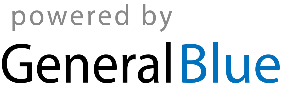 